Sincronizar JW Multimedia con MEGAEn primer lugar debemos crear un correo electrónico que nos servirá de usuario para MEGA.Acceso para descargar todo lo necesario: https://mega.nz/#!hJATwSAR!FHsMTM7U9arcRzoDNXCJpZveudfjvyzaLTHxWb1TZwIInstalamos JWMultimeia En un solo PC, quizás en nuestro propio PC (Este no debe tener instalada la aplicación para MEGA).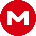 Una vez instalado JWMultimeia lo configuramos de acuerdo con las necesidades nuestro salón.Si deseamos que tenga las carpetas para cada mes:En el archivo descomprimido “SINCRONIZAR JWMultimedia” abrimos la carpeta “CARPETAS VACIAS”. Seleccionamos y copiamos las doce carpetas.Vamos a Disco local (C:  JWMultimedia2  perfil1 Multimedia. Dentro de la carpeta “Multimedia” pegamos las doce carpetas.Comprobamos: abrimos JWMultimedia 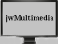            Vemos las carpetas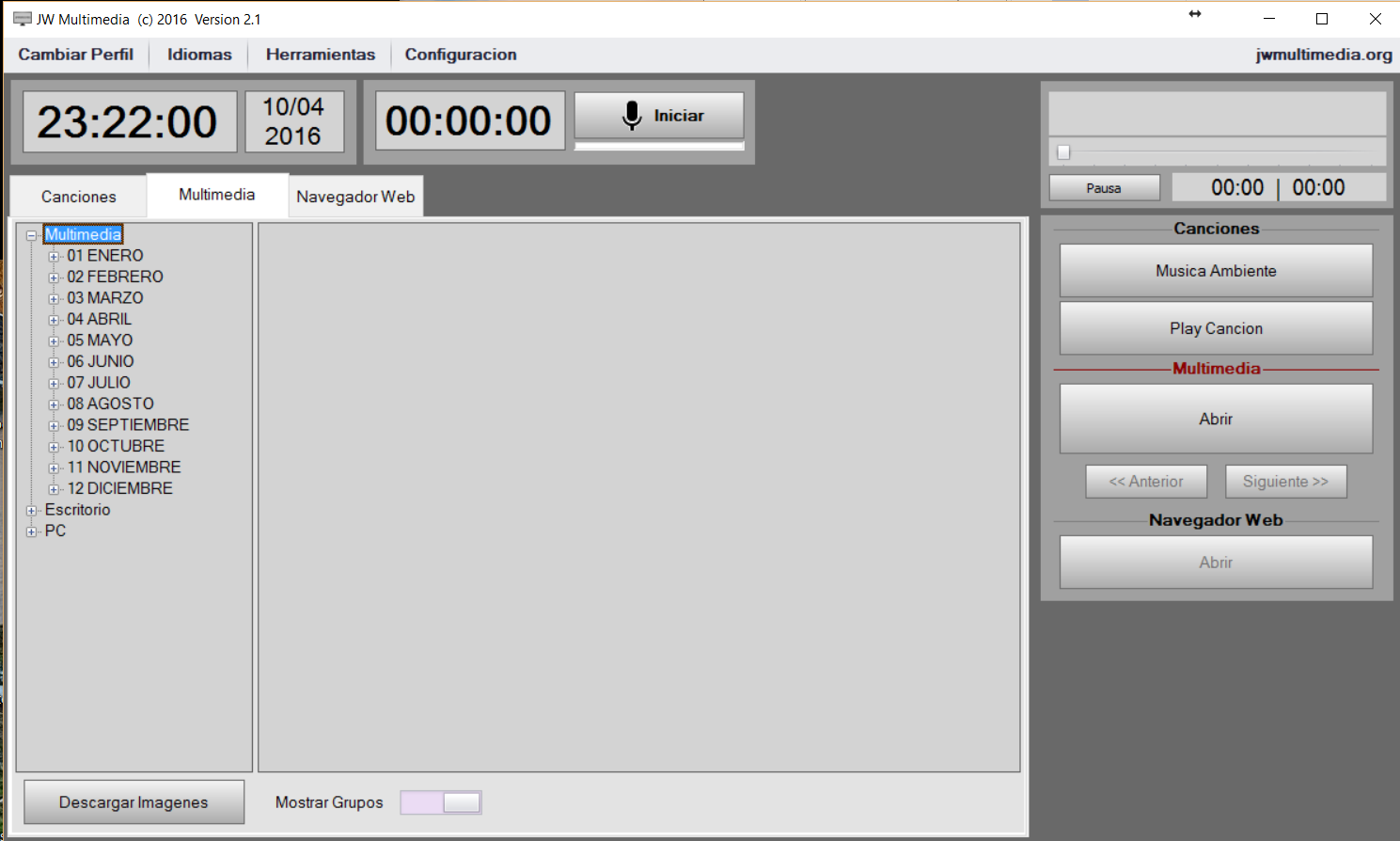                  Vemos las subcarpetas.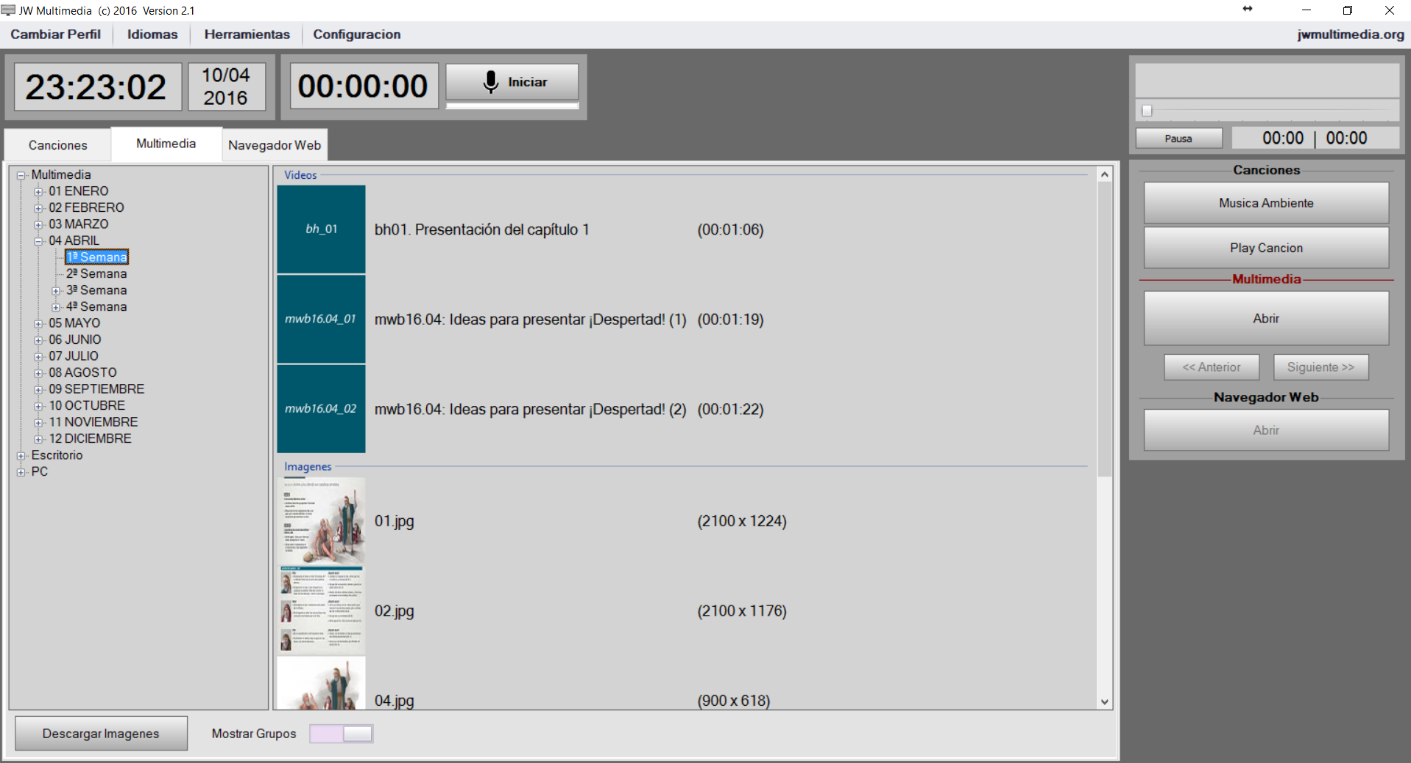  Instalamos MEGA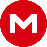 Seguimos todos los pasos hasta llegar a la siguiente ventana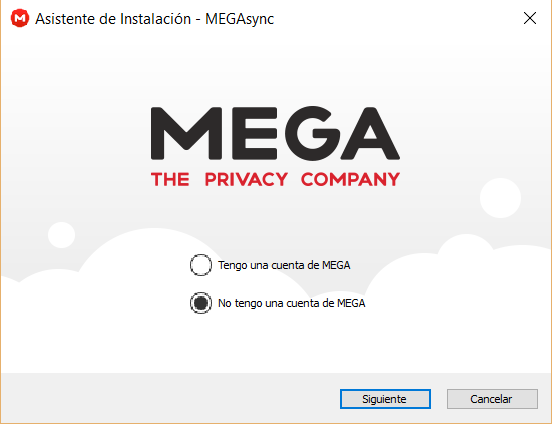 Marcamos “No tengo una cuenta de MEGA”En la siguiente  ventana rellenamos los datos que se nos pide:Tu nombre: (quizás el nombre del salón, congregación etc.)Tu correo:   (el correo que hemos creado en un principio)Contraseña: Repetir la contraseña:Acepta los términos.  Siguiente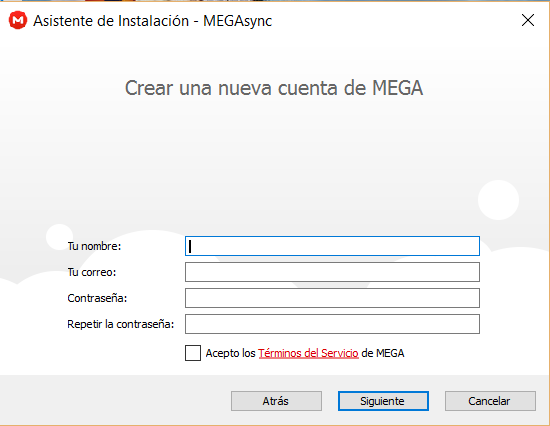 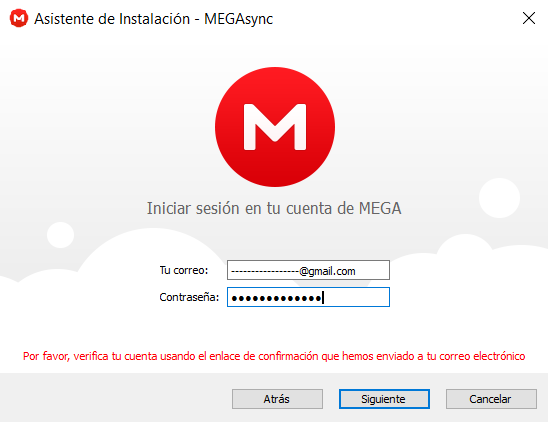 Como podemos ver en el texto en rojo, debemos abrir el correo y encontraremos                                                       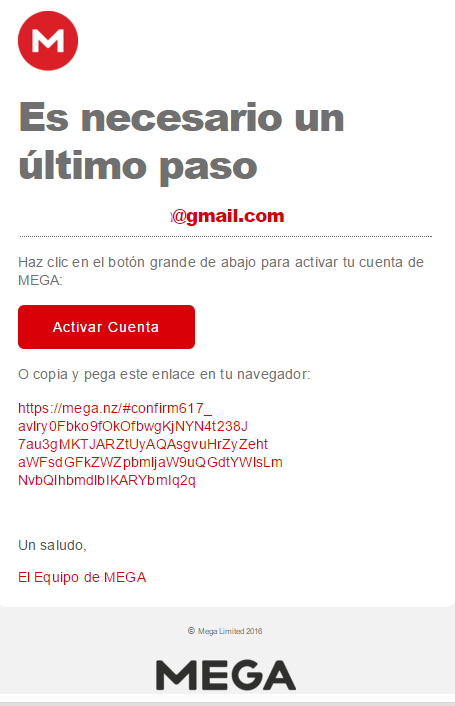 Activamos la cuentaCuando estemos en la siguiente ventana seleccionamos “Sincronización selectiva”   Siguiente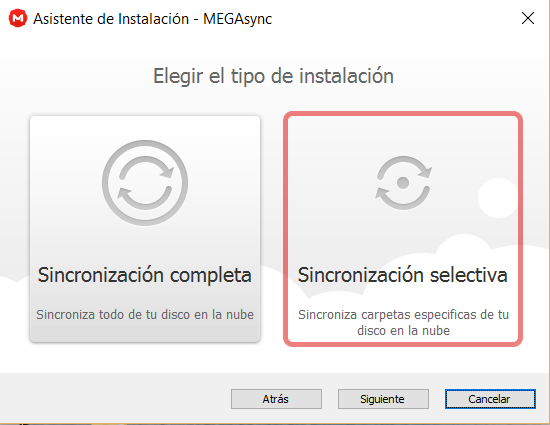 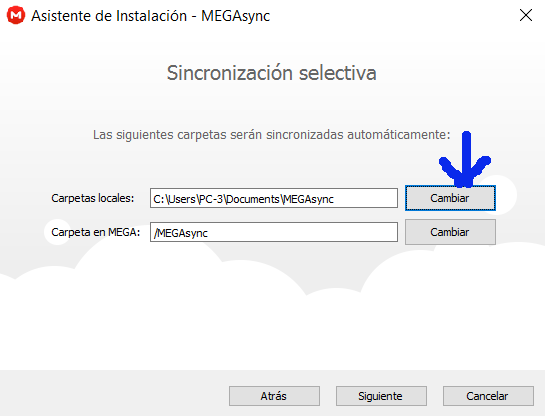 CambiarContinuamos con los siguientes los pasos: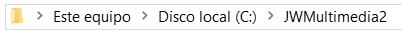 Seleccionar carpeta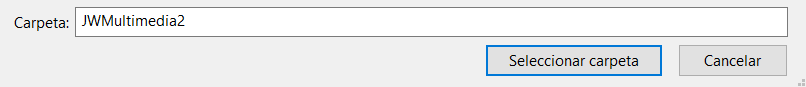 Siguiente y finalizar. Veremos en la parte inferior derecha de nuestro monitor como MEGA comienza actualizarse.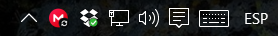 Instalando en el 2º PCComenzamos instalando JWMultimediaUna vez instalado, vamos a Disco local (C:  JWMultimedia2. Eliminamos todo el contenido de esta carpeta. (Cuando instalemos MEGA, sincronizara todo lo que se encuentra en JWMultimedia2 del primer PC, incluso con la misma configuración)Instalamos MEGA Ahora le diremos “Tengo una cuenta de MEGA” y seguimos los pasos que nos pide, el mismo usuario (correo electrónico y contraseña) En la siguiente ventana seleccionamos “Sincronización selectiva”  Siguiente. En carpetas locales: “Cambiar”.Continuamos con los siguientes los pasos:Seleccionar carpetaSiguiente y finalizar. Veremos en la parte inferior derecha de nuestro monitor como MEGA comienza actualizarse.Crear accesos directos en los escritorios.Esto puede servir de seguridad en caso de fallar JW Multimedia. En realidad es un acceso directo de la carpeta “JW Multimedia”, y reproducir los videos con VLC.Hacemos Clic con el botón secundario (derecho) del ratón y en el desplegable seleccionamos “crear acceso directo”. Se creara                                                    este lo arrastramos o cortamos y pegamos   al escritorio. 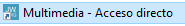 Creo que esta todo. Es algo tedioso pero creo que merece la pena.